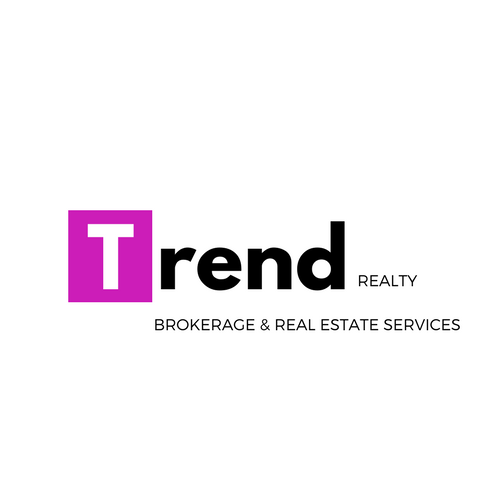 What worked for me my first year was having 3 Pillars of my business. This was a 6 Figure Success. Over $100,000 in commissions year one. Below is my production which would fall into one of my 3 buckets or the Pillars of my business. Buyers - Generated from InternetSellers - Generated from FSBO/ExpiredsNiche - My niche is Investment RE306 Island - My “Investor Niche”3251 New England - Zillow11857 Sheltering Pine - Organic Referral6300 Midnight Pass - Zillow621 Whitfield - FSBO326 Island - FSBO/Neighbor7266 Eleanor - FSBO4009 Jardin - FSBO4660 Ocean - FSBO7798 Arolla Pine - FSBO5420 Eagles Point - FSBO5135 Brooksbend - FSBO/Investor1536 Shelby - Previous FSBO - REPEAT Seller1125 Peppertree - Zillow Buyer/Referral8917 Duval - Zillow Call on FSBO Listing6415 Midnight Pass - Investor3860 Duck Pond - Organic Referral (Church)6019 Peppertree - Zillow512 Treasure Boat - My “Investor Niche”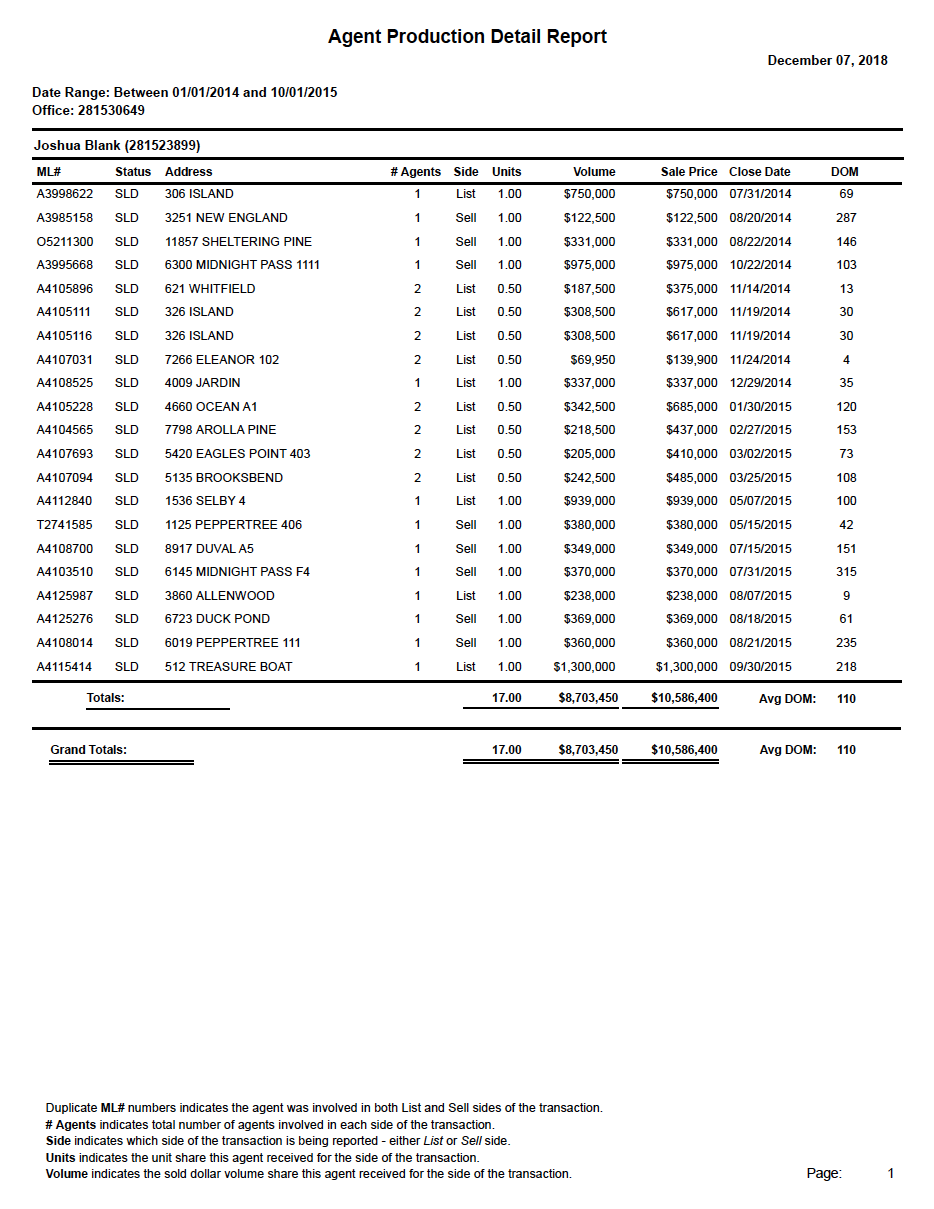 